Lazdijų rajono savivaldybės etninės kultūros projektų finansavimo projektas 
„Te gimsta Tauta iš mažo žmogaus“Projekto tikslas – puoselėti senųjų Dzūkijos krašto papročių gyvybingumą, populiarinti tradicijas, stiprinti etnokultūrinį ugdymą įgyvendinant Etninės kultūros ugdymo bendrąją programą.Už gautas lėšas įsigyta tautiniai kostiumai merginoms ir vaikinams, dalyvauta edukacijose Rudaminos senųjų amatų centre ir Lietuvos liaudies buities muziejuje Rumšiškėse.Įsigytais tautiniais kostiumais folklorinio ansamblio „Uldukai“ nariai puošėsi projekte „Visa Lietuva šoka“, tradicinėje Lazdijų r. folkloro šventėje „Piemenėlių Sekminės“, kasmetiniame renginyje „Ritos rėdos ratas“, Lietuvos vaikų ir moksleivių lietuvių liaudies kūrybos atlikėjų konkurse „Tramtatulis“, Šv. Liucijos šventėje Lazdijų Motiejau Gustaičio gimnazijoje, mokyklos renginiuose: Vasario 16-osios minėjime, Kovo 11-osios minėjime, Užgavėnėse, adventinėje vakaronėje.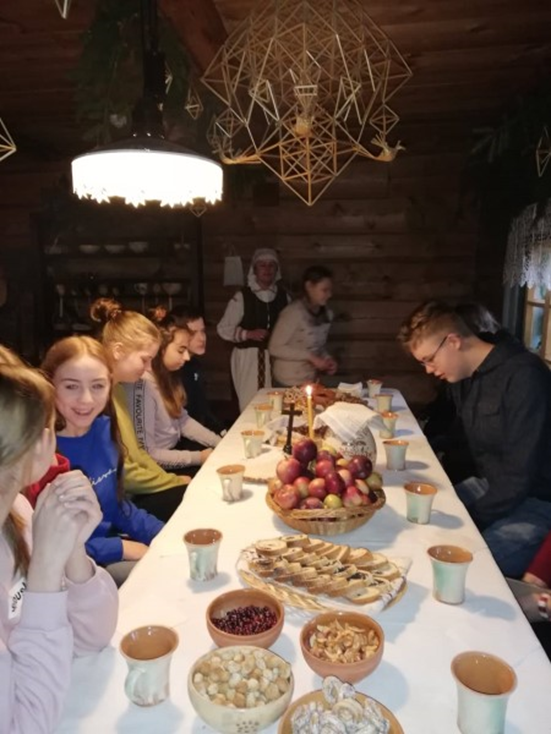 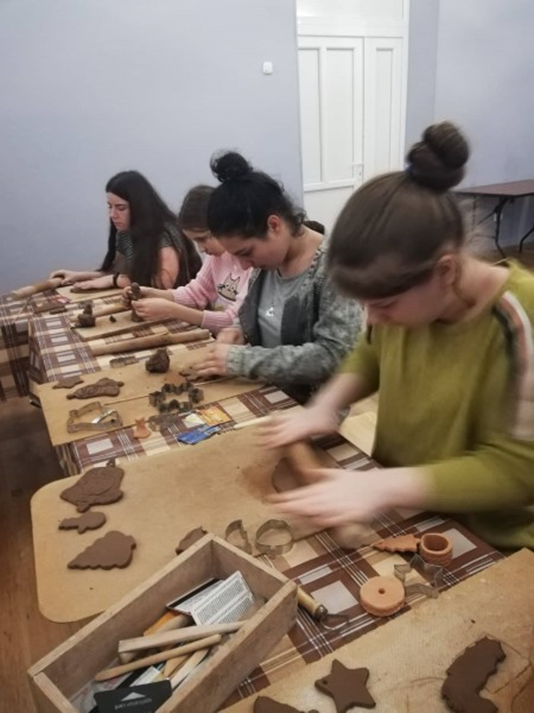 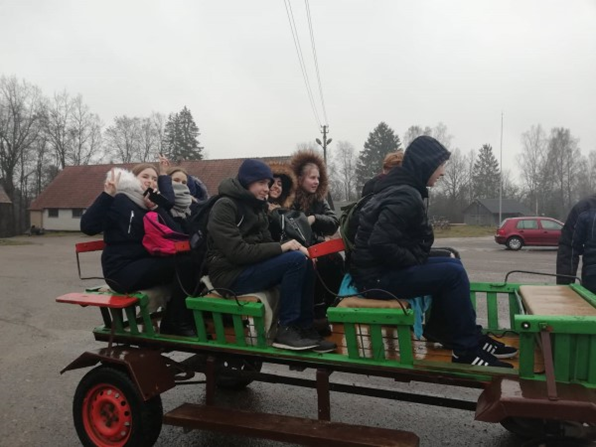 